INFORME DE OBRACONTRATO NO. 1151.20.4-003 DEL 2/12/13ADECUACION SALON DE PRACTICAS HOSPITALARIAS EN LA SEDE LICEO FEMENINO DE LA INSTITUCION EDUCATIVA NUESTRA SEÑORA DEL PALMAR.SE INICIAN LABORES CON LOS DESMONTES DE LAMPARAS, ESTRUCTURA DE CIELO FALSO Y LAMINAS DE ICOPOR, DE IGUAL FORMA  SE INICIA CON LA DEMOLION DEL PISO EN BALDOSA, LOS SOBRANTES SON ALMACENADOS DENTRO DEL COLEGIO Y PUESTOS A DISPOSICION DE LA INTERVENTORIA.SE INICIA LA CONSTRUCCIÓN DELA RED ELECTRICA, HABILITANDO UN TOMA DE TELEVISION, DOS TOMAS A 110 Y UNO A 220 PARA EL SISTEMA DE AIRE ACONDICIONADO, TAMBIEN SE CONSTRUYE EL PUNTO DE ILUMINIACON PARA EL BAÑO Y EL MODULO DEL COMPRESOR,  Y LA RED HIDROSANITARIA PARA EL BAÑO SE CONSTRUYE Y EL CONECTADA A UNA CAJA EXISTENTE EN EL AREA DE LABORATORIO (PRIMER PÍSO), ESTA CONECION SE REALIZA ROMPIENDO LA LOSA E INSTALANDO UN BAJANTE DE AGUAS NEGRAS DE 3”, EL PUNTO DE SERVICIOS ES CONECTADO A UNA RED SANITARIA  INDEPENDIENTE QUE SE ENCUENTRA EN LA PARTE EXTERIOR DEL COSTADO NORTE DE LA SEDE EDUCATIVA, EN ESTE ESPACIO SE REALIZARON ADECUACION DE LA RED SANITARIA E HIDRAULICA, TAMBIEN SE REALIZA LA ADECUACION DE UNA CAJA DE INSPECCION.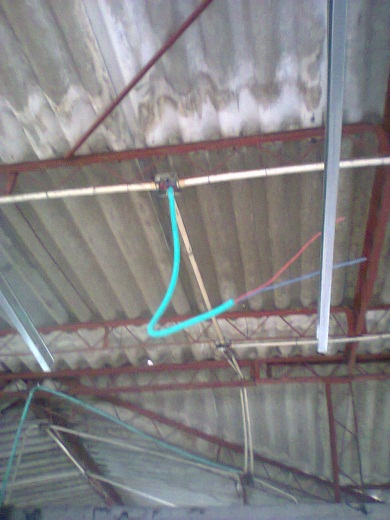 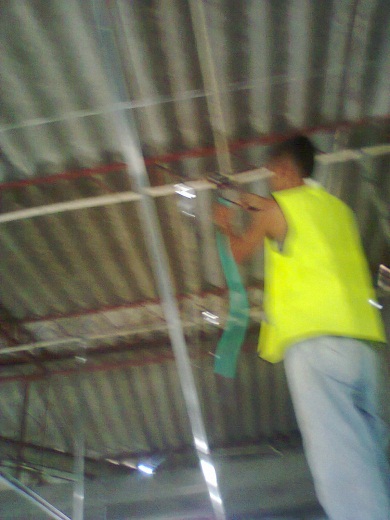 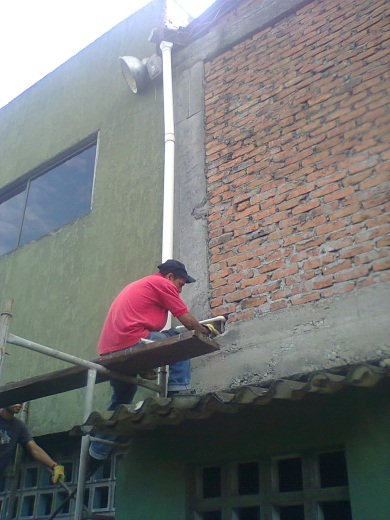 SE CONSTRUYO EL PUNTO DE SERVICIOS CON CONEXIONES DE AGUA EN TUBERIA DE  ½”, INSTALCION ELECTRICA CON TOMA A 110 VOL, ACOMETIDA DE AIRE CONECTADA AL MODULO DEL CONPRESOR EN MANGUERA PARA PRESION DE 360 PSI Y DIAMETRO DE 3/8”, Y LA RED SANITARIA PARA LA EVACUACION D ELOS RESIDUOS EN TUBERIA DE 2”, TODO ESTO UBICADO EN EL COSTADO IZQUIERDO DE LA SILLA EN UNA AREA DE 25CM X 25 CM.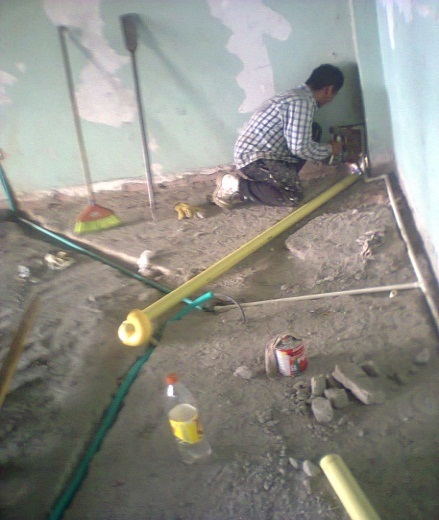 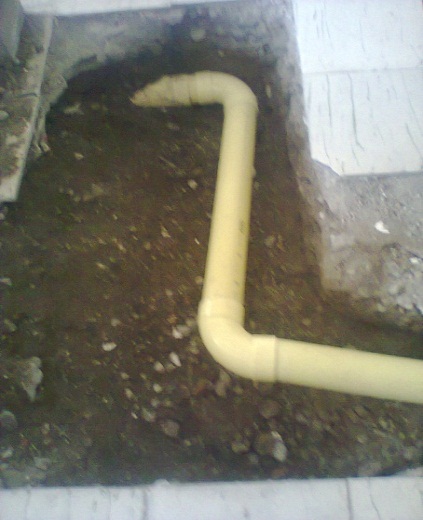 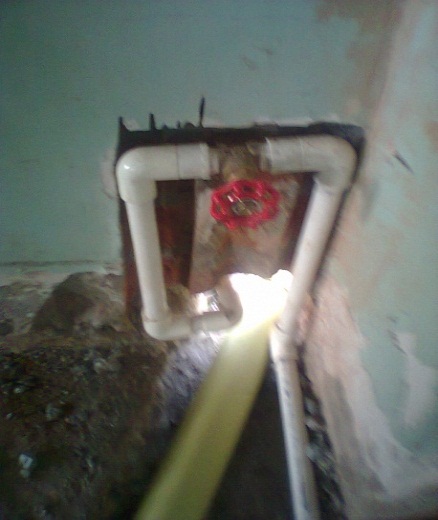 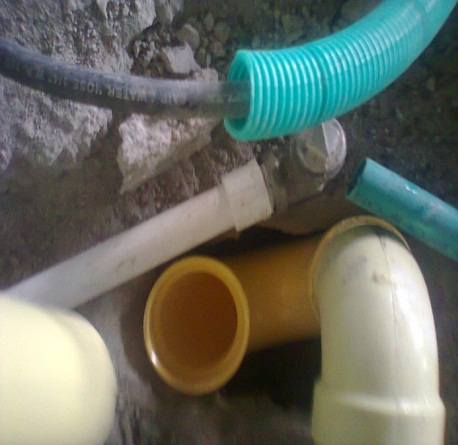 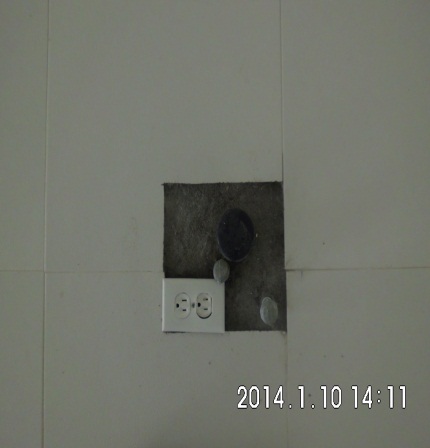 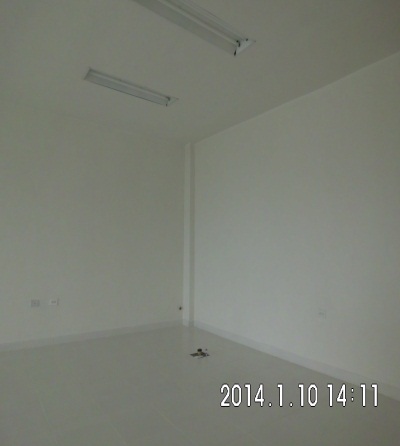 EL BAÑO PARA DISCAPACITADOS FUE DOTADO CON MARCO Y PUERTA NUEVA PARA AMPLIAR EL VANO Y PODER INGRESAR CON LA SILLA DE RUEDAS, SE DOTO CON SANITARIO,  LAVAMANOSY DUCHA NUEVA, EL ENCHAPE EN EL AREA DE LA DUCHA SERA DE COLOR BLANCO E  INSTALADO A UNA ALTURA DE 1.85 CMEN EL AREA DE LA DUCHA Y EN EL RESTO DEL AREA A UNA ALTURA DE 1.25, EL RESTO D ELOS MUROS SERAN ESTUCADOS Y PINTADOS DE COLOR BLANCO; LOS MUROS INTERNOS DEL BAÑO SE CONSTRUYERON EN LADRILLO DEBIDAMENTE REPELLADOS.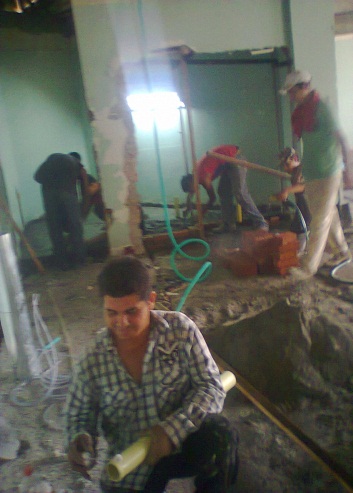 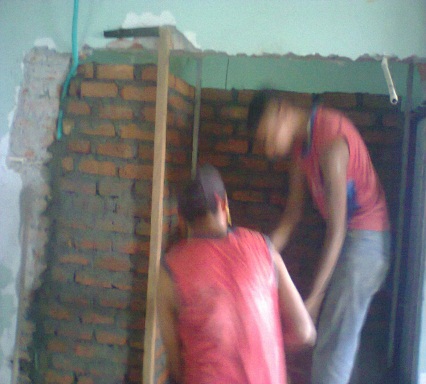 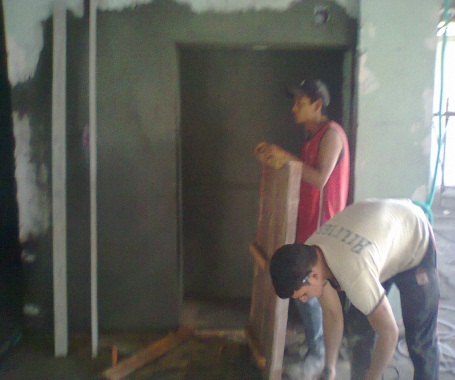 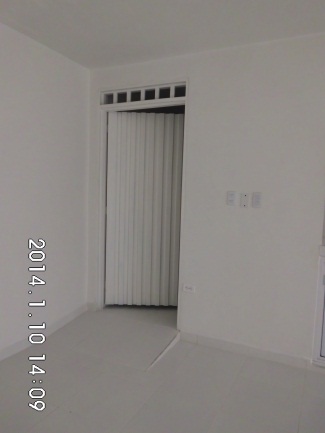 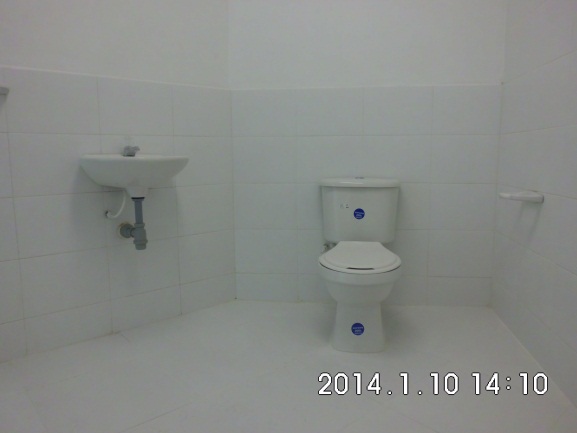 EN UN COSTADO DEL BAÑO SE REALIZO UN VANO CON UNA ABERTURA DE 1.2MTS DE LONG. POR UNA ALTURA DE 1.75 MTS PARA LA CONSTRUCCIÓN DE UN MESON SOBRE EL CUAL SE INSTALARA UN LAVAPLATOS EN ACERO INOXIDABLE Y UN GRIFO CUELLO DE GANZO, ESTE ESPACIO ESTARA ENCHAPADO A UNA ALTURA MINIMA DE 40CM E EL SALPICADERO Y SERA UTILIZADO EN LAS PRACTICAS COMO LAVA INSTRUMENTAL. LA PARTE INFERIOR DEL MESON SERA ESTUCADA Y ENCHAPADA EN EL PISO, LAS PUERTAS DE ESTE  ESPACIO SERAN CORREDIZAS, CONSTRUIDAS EN  MARCOS DE ALUMINIO ANODIZADO COLOR BLANCO Y ACRILICO MULTIUSOS DE COLOR BLANCO, ESTE ESPACIO CONTARA CON UN TOMA Y UN PUNTO DE ILUMINACION.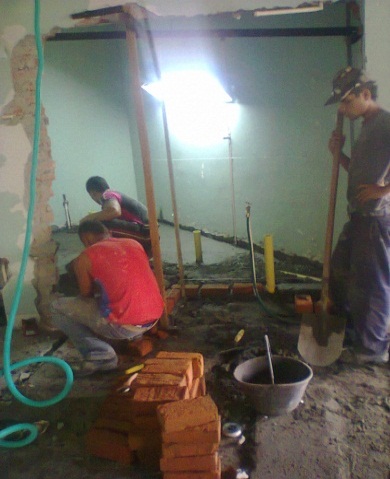 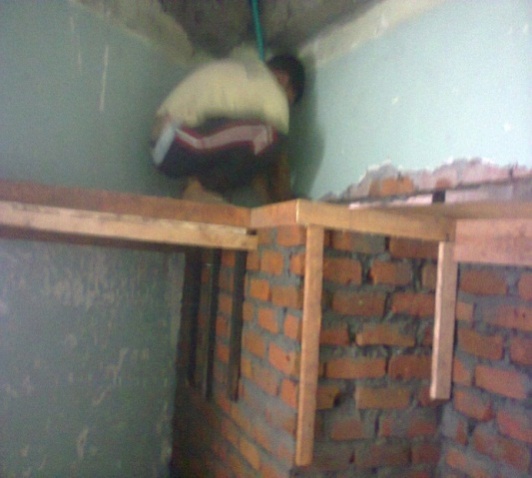 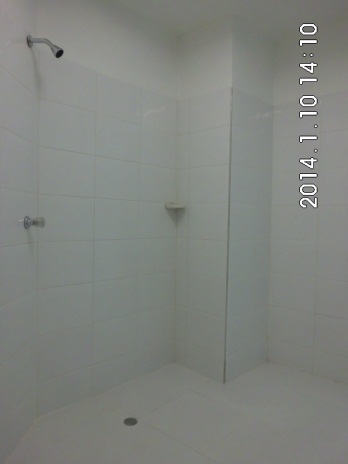 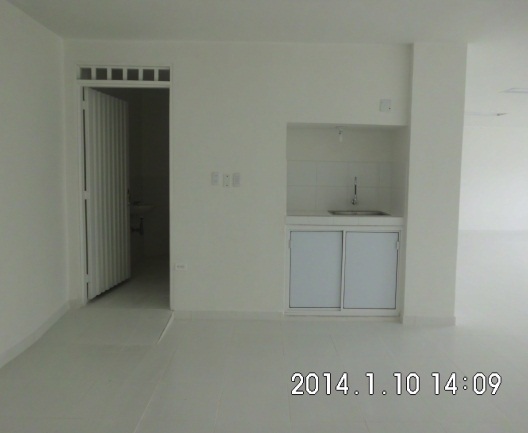 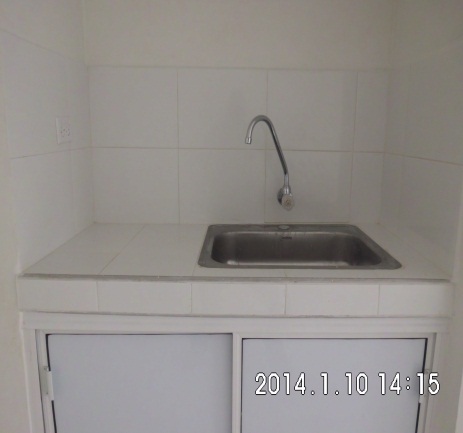 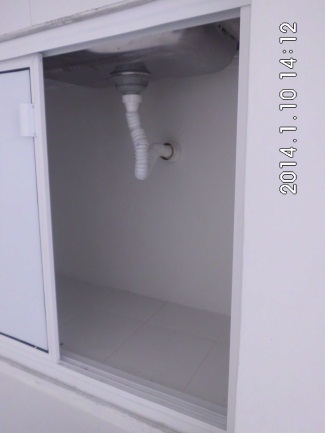 RESPECTO A LOS MUROS, LOS CALADOS EXISTENTES FUERON DEMOLIDOS PARA DAR CABIDA A LAS VENTANAS, PARA ESTO FUE NECESARIO LA CONSTRUCCIÓN DE UNA VIGA SUPERIOR LA CUAL FUE ANCLADA A LA VIGA EXISTENTE, ESTA VIGA FUE NECESARIA CONSTRUIRLA PARA QUE LA VENTANA QUEDARA POR DEBAJO DEL NIVEL DEL CIELO FALSO Y NO POR ENCIMA COMO LO ESTABA ANTERIORMENTE.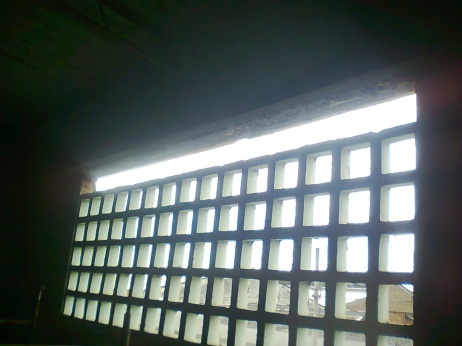 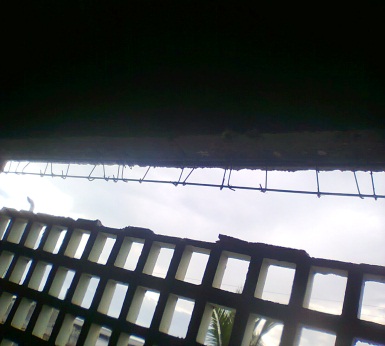 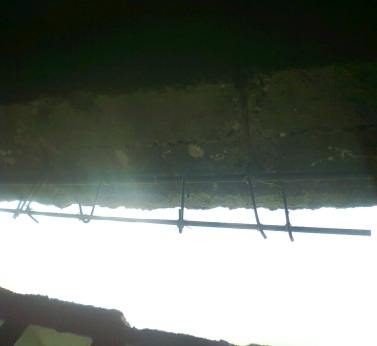 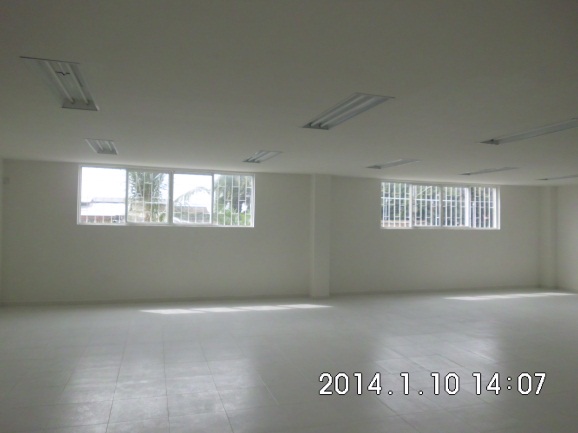 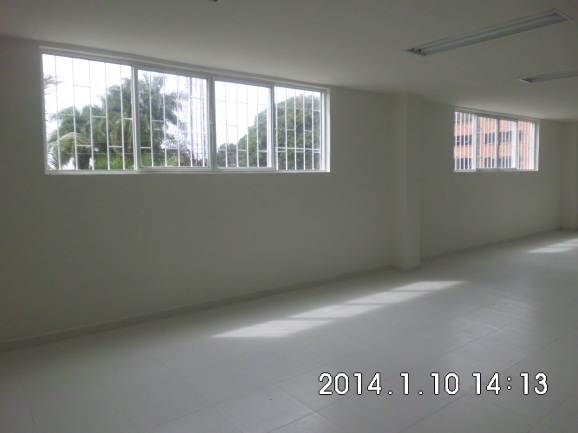 PARA LA CONSTRUCCIÓN DEL CIELO FALSO SE REALIZO LA REVISION DELA CUBIERTA, REALIZANDO EL CAMBIO DE ALGUNAS TEJAS PARTIDAS, EL AMARRE DELAS TEJAS EXISTENTES, LA INSTALACION DELAS SOLAPAS LATERALES PARA EVISTAR FILTRACIONES DE LLUVIA POR LOS BORDES Y SE SELLARON LOS HUECOS DE LAS TEJAS DE VENTILACION EXISTENTES PARA EVITAR EL INGRESO DE ANIMALES AL INTERIOR DEL CIELO FALSO.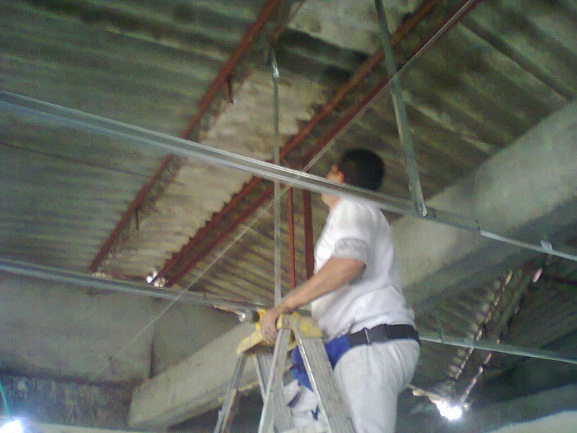 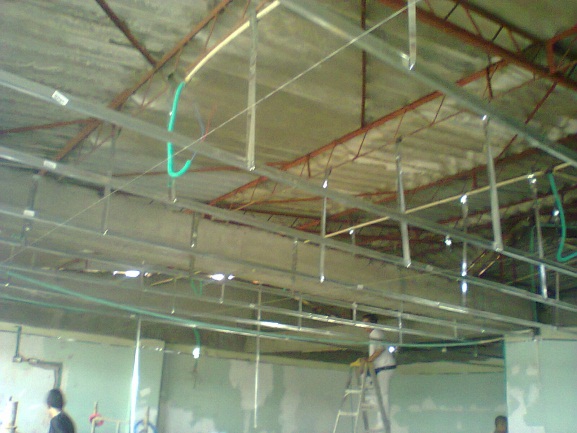 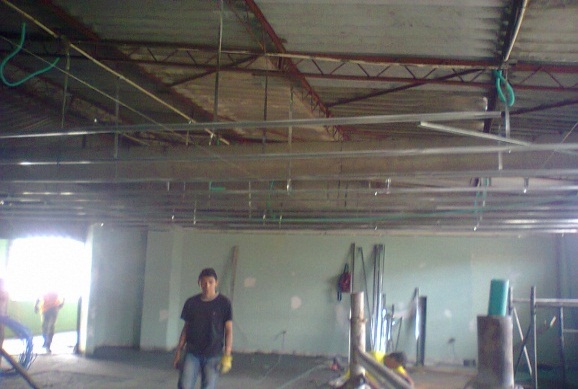 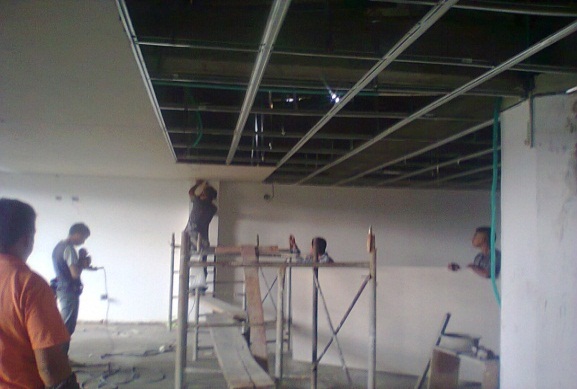 SE VERIFICO QUE LA ESTRUCTURA DE SOPORTE TUVIERA LA CAPACIDAD DE RESISTIR EL PESO DE LAS PLACAS DE BOARD, SIN EMBARGO SE INSTALARON TRES PIE DE AMIGOS METALICOS QUE SERVIRAN COMO APOYO DE LAS CERCHAS EN  LOS TRAMOS MAS LARGOS, TAMBIEN HUBO LA NECESIDAD DE COLOCAR SOBRE LAS CORREAS TUBERIA RECTANGULAR DE 3”X1” PARA LA INSTALACION DE LOS TEMPLETES QUE SOSTIENEN EL CIELO Y DE ESTA FORMA REPARTIR MEJOR LAS CARGAS.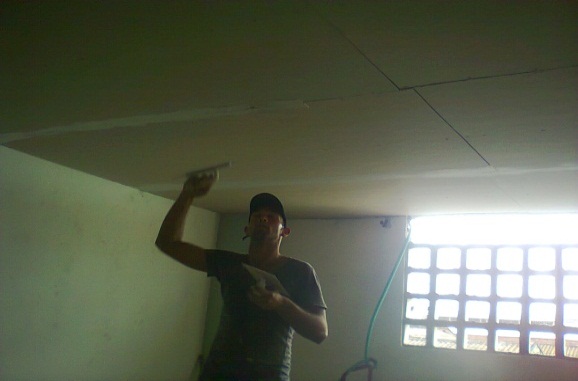 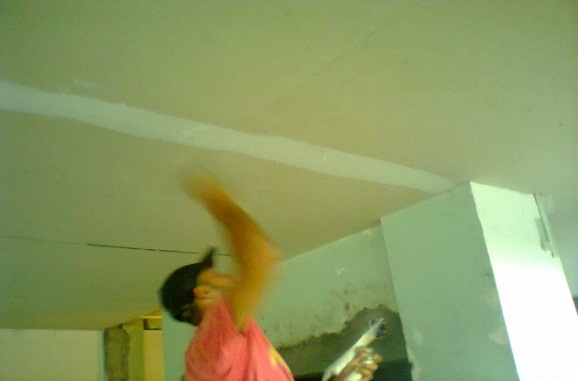 SOBRE EL CIELO FALSO EN BOARD SE INSTALARAN LAS LAMPARAS LAS CUALES SERAN EMPOTRADAS EN EL AEA DEL SALON Y BAÑO, EN EL MODULO DEL COMPRESOR SE INSTALARA UN PLAFON YA QUE ESTE NO SERA DE MUCHO USO, SOLO EN EL MOMENTO DE REALIZAR MANTENIMIENTO AL EQUIPO, EL CIELO FALSO DE ESTE ESPACIO TAMBIEN SERA EN BOARD Y SUS MUROS ESTARAN ESTUCADOS Y PINTADOS DE COLOR BLANCO.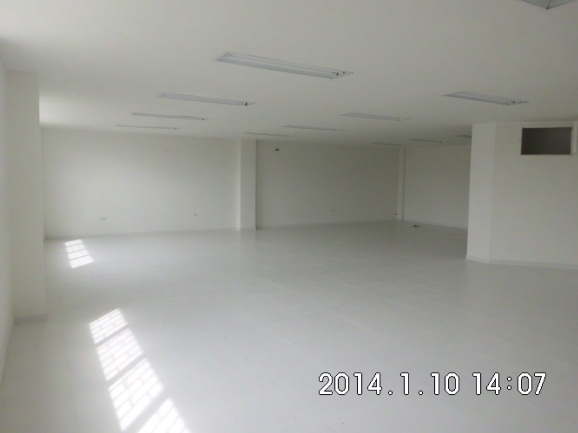 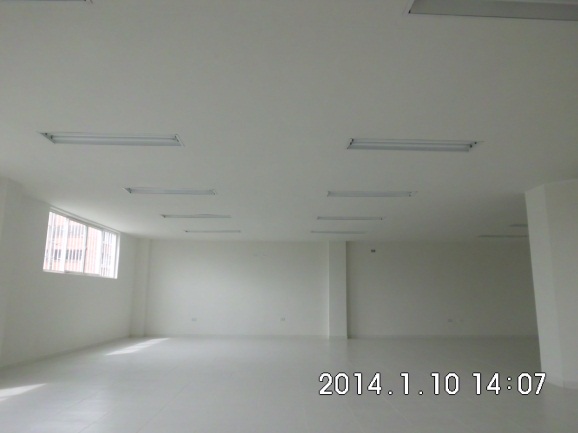 EL REPELLO DEL PISO FUE RETIRADO Y POSTERIORMENTE CONSTRUIDO CON EL FIN DE DAR NIVELES A TODO EL ESPACIO, EN EL AREA DEL BAÑO FUE NECESARIO SUBIR EL NIVEL EN DE PISO A +10CM, CON EL FIN DE LOGRAR ALTURA QUE PERMITIERA DAR PENDIENTE A LA TUBERIA SANITARIA , PARA  LA UNION DE LOS DOS NIVELES EL DEL SALON Y EL DEL BAÑO FUE NECESARIA LA CONSTRUCCIÓN DE UNA RAMPA QUE FACILITE EL INGRESO DE UNA SILLA DE RUEDAS.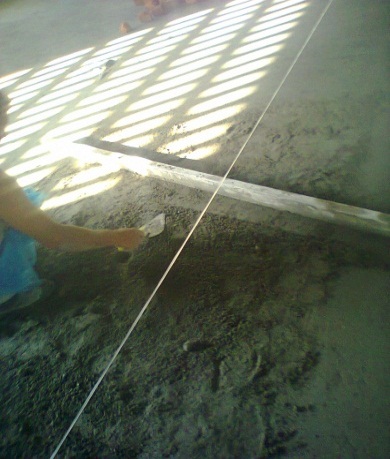 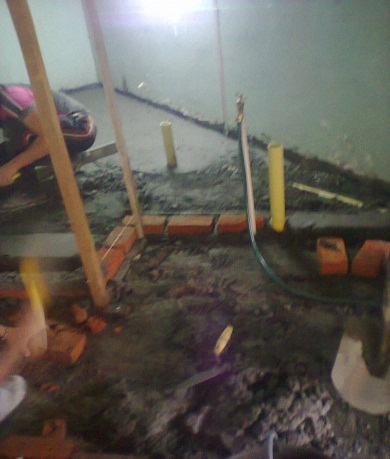 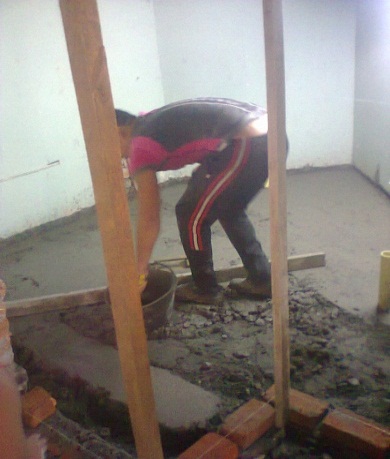 EL PISO SUMINISTRADO PARA LA INSTALACION ES DE COLOR BLANCO, TRAFICO 4 Y EN FORMATO DE 44CM X 44CM Y SUPERFICIE ANTIDESLIZANTE, LA JUNTAS SERAN SELLADAS CON BINDA BOQUILLA DE COLOR BLANCO, EL GUARDA ESCOBAS TENDRA UNA ALTURA DE 8CM, EL PISO DEL BAÑO SERA EL MISMO DEL SALON.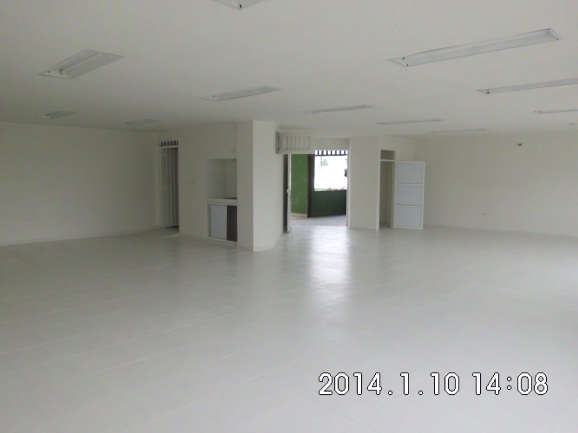 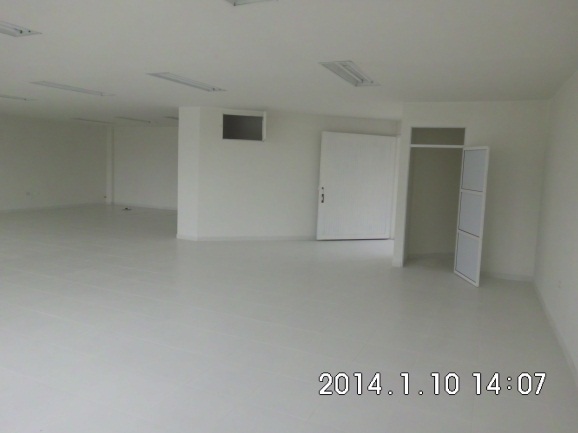 RESPECTO A LA CERRAJERIA SE INSTALARON DOS VENTANAS DE 3.6 X0.9, UNA PUERTA INCLUIDO EL MARCO PARA EL INGRESO AL BAÑO, UNA PUERTA PARA EL MODULO DE COMPRESOR CON 0.90 DE ANCHO X .57CM DE ALTURA, EN EL CUARTO DE RESIDUOS TAMBIEN SE INSTALO  UNA PUERTA METALICA CORREDIZA DE 0.90MTS DE ANCHO X 2.00MTS DE ALTURA, TODA LA CERRAJERIA NUEVA SERA PINTADA CON ESMALTE DE COLOR BLANCO, AL  IGUAL QUE EL MARCO Y LA PUERTA DE ACCESO AL SALON LA CUAL SERA REPARADA Y PINTADA CON ESMALTE BLANCO.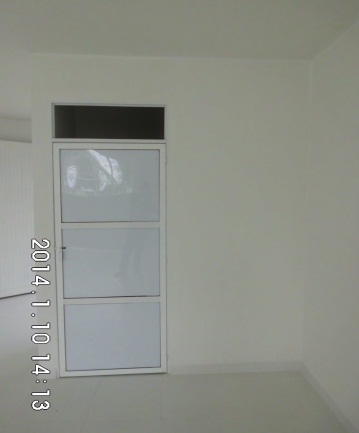 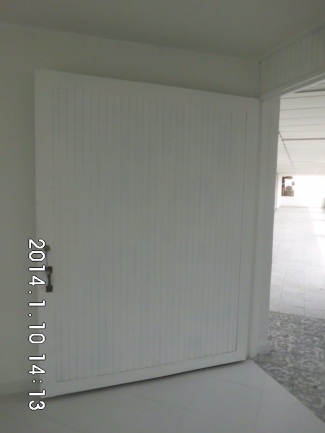 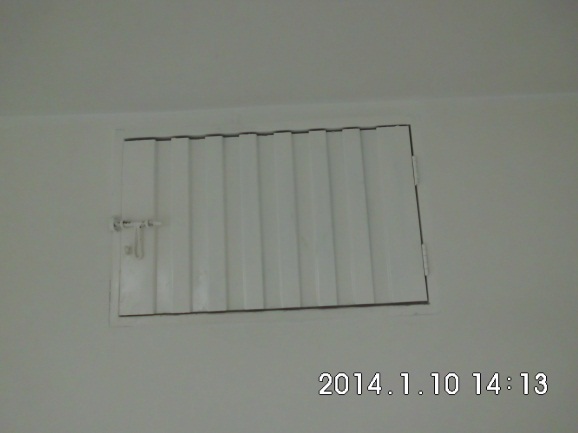 LAS PAREDES FUERON RESANADAS, RASQUETEADAS Y ESTUCADAS EN SU TOTALIDAD PARA FINALMENTE DAR ACABADO CON ESTUCO PLASTICO Y PINTURA VINILO TIPO 1 DE COLOR BLANCO SOBRE LOS MUROS DEL BAÑO SE INSTALO ENCHAPE DE 20 X 30 COLOR BLANCO.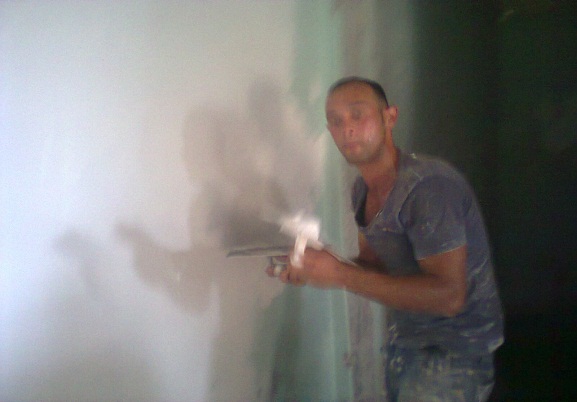 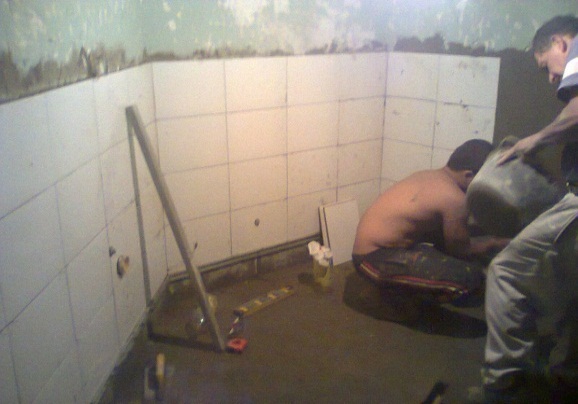 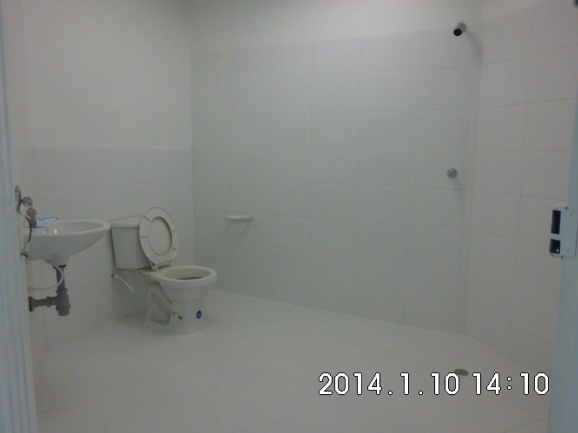 LOS RESIDUOS, ESCOMBROS Y SOBRANTES DE OBRA SON EVACUADOS DEL COLEGIO Y EL AREA DE TRABAJO ES ENTREGADA ORGANIZADA Y LIMPIA.SE ANEXA CUADRO DE ACTIVIDADES EJECUTADASSE REALIZA LA INSPECCION CON EL INTERVENTOR DEL PROYECTO QUIEN CERTIFICA QUE  EL ESPACIO SE ENTREGA FUNCIONANDO TOTALMENTE,  LAS OBRAS SE ENCUENTRAN TERMINADAS EN UN 100% Y SE RECIBEN A SATISFACCION POR PARTE DE LA INTERVENTORIA DEL CONTRATO.PARA CONSTANCIA SE FIRMA A LOS DIECISIETE (17) DIAS DEL MES DE DICCIEMBRE DEL AÑO 2013.HECTOR FERNANDO BETANCOURT 			JOSE MIGUELCALDERONINGENIERO CONTRATISTA				INTERVENTOR DE OBRAITEMDESCRIPCIONUNDCANT. VR. UNIT  VR.TOTAL 1LOCALIZACION-REPLANTEO OBRA ARQUITECTON.M2125 $          1.800  $           225.000 2DEMOL.PISO BALDOSA+MORTEROM2125 $          1.500  $           187.500 3DEMOL.GUARDAESCOBAML70 $          1.550  $           108.500 4DEMOLICION DE CALADOS M28,96 $          3.000  $             26.880 5DEMOLICION DE REPELLO QUEMADOM240 $          3.000  $           120.000 6DESM.CIELO FALSO ALUM.-XXM2125 $          1.200  $           150.000 7ABERTURA VANO PUERTAS Y VENTANASM22,25 $          6.500  $             14.625 8RETIRO LAMPARAUNID12 $          3.500  $             42.000 9LIMPIEZA Y PINTURA DE MUEBLES DE LAMPARASUNID8 $          4.200  $             33.600 10DESM.CUBIERTA ASBESTO CEMENTOM26 $          3.500  $             21.000 11RETIRO E INSTALACION DE TEJA ASBESTO CEMENTOM22 $          6.500  $             13.000 12INSTAL. SOLAPA LAMINA GALVANIZADAML10 $          6.500  $             65.000 13RETIRO E INSTAL.CABALLETE TEJA ASBESTO CEMENTO ARTICULADUNID0 $          5.500  $                      -   14ACARREO DE INGRESO Y EGRESO DE MATERIALES AL SEGUNDO NIVEL KG12950 $                60  $           777.000 15ACARREO DE SOBRANTES AL SITIO DE CARGUEM314,64 $          4.500  $             65.880 16RETIRO ESCOMBROS MANUAL-VOLQUETA <=10KMM314,64 $       15.000  $           219.600 PISOS Y PAREDES1CONSTRUCCION DE ALISTADO DE  PISO M2125 $          6.500  $           812.500 2PEGA DE CERAMICA DE PISO CALIDAD  PRIMERA TRAF.4M2125 $       15.000  $       1.875.000 3PEGA DE GUARDAESCOBA+ PINTURAML60 $          2.800  $           168.000 4PEGA ENCHAPE CERAMICA 20x20 CORONAM212 $          9.000  $           108.000 5REPELLO CARTERA  Y  FILOS (PUERTAS,VENTANAS, LUCETAS Y DEMAS VANOS.ML30 $          5.500  $           165.000 6RASQUETEADA-LIJADA-RESANE DE PAREDESM2170 $          1.200  $           204.000 7RESANE DE MUROS CON REPELLO QUEMADOM240 $          2.000  $             80.000 8ESTUCO RELLENO PARA MUROS M250 $          2.800  $           140.000 9ESTUCO MUROS PLASTICOM250 $          1.800  $             90.000 10ESTUCO SOBRE RESANE  Y FILOSML61 $          3.100  $           189.100 11APLICACIÓN DE VINILO TIPO 1 [3M] SOBRE MUROSM2170 $          2.000  $           340.000 12CONSTRUCCION DE ESTRUC.MURO BOARD [CANAL-PARAL] 89MM C20M214 $          5.000  $             70.000 13CONSTRUCCION MODULO PARA PARA COMPRESOR DE SILLA ODONTOLOGICA. DE 90*90*90, INLCLUYE Construcción DE LOSA DE APOYO, MUROS EN SUPER BOARD, INSTALACION DE PUERTA Y Construcción DE  MEDIAS CAÑAS INTERNAS EN PISO Y PAREDES.UNID1 $     150.000  $           150.000 14CONSTRUCCION DE MEDIA CAÑAS DE PISO Y PAREDML12 $          3.500  $             42.000 15CONSTRUCCION DE MURO 1-BOARD 8MM 1-BOARD 8MM, INLCUYE ESTRUCTURA,ESTUCADA Y PINTADA.M24 $       11.000  $             44.000 CIELO FALSO1CONSTRUCCION DE CUADRANTES PARA EMPOTRE DE LAMPARAS, INLCUYE MARCO EN ALUMINIO BLANCOUNID12 $          9.000  $           108.000 2CONSTRUCCION DE C.F.PANEL BOARD 6.0MM S.JUNTA, ESTUCADA,  APLICACIÓN DE VINILO EOS PARA EMPOTRE DE LAMPARASM2125 $       15.000  $       1.875.000 SISTEMA ELECTRICO1INSTALCION ACOM.E.2F(2# 10+1#10) ,3/4" PARA AIRE ACONDICIONADO A 220 VOLTML30 $          8.900  $           267.000 2CONSTRUCCION REGATAS SOBRE MUROSML16 $          1.700  $             27.200 3RESANE DE REGATAS ELECTRICAS, SANITARIAS E HIDRAULICAS ML26 $          2.200  $             57.200 4CONSTRUCCION  DE SAL LAMP (C/T/A:2#12+1#14)UNID6 $       11.000  $             66.000 5CONSTRUCCION SAL TOMA 1F (A:2#12+1#14/TOMAUNID2 $       11.000  $             22.000 6INSTALCION  TABLERO 2F 6 CTOS TQSPUNID0 $       25.000  $                      -   7INSTALACION BREAKER 1F DESDE 15 HASTA 60 AMPUNID1 $       11.000  $             11.000 8INSTALACION RED  ELECTRICA PARA PUNTOS DE ILUMINIACION PUNTOS DE TOMA, PUNTO DE TELEVISION EN SALON Y BAÑO.M2130 $          4.500  $           585.000 9INST. TUBO PVC 1"ML10 $             550  $               5.500 10INSTAL. LAMP ELECTRONICA 2X2X32 LFS-CIELO-FALSOUNID14 $          7.000  $             98.000 11CONSTRUCCION ACOMETIDA MANGUERA DE AIRE, REVESTIDA PARA FACILITAR SU SONDEO.ML8 $          5.500  $             44.000 12CONSTRUCCION  PUNTO DE SERVICIOS PARA SILLA ODONTOLOGICA (INLCUYE Construcción DE PUNTOS DE AIRE,AGUA,DESAGUE,ENERGIA, LLAVE DE PASO, INLCUYE ACCESORIOS ELECTRICOS HIDRAULICOS Y SANITARIOS).UNID1 $     220.000  $           220.000 MUEBLES Y RED HIDRO-SANANITARIA 1INSTALCION .TUB.PVC 2 SANIML4 $          2.800  $             11.200 2INST.TUB.PVC 3 SANIML3 $          2.800  $               8.400 3INST.BAJANTE AGUAS LLUVIAS PVC 4" INLCUYE PERFORACION Y RESANE DE LOSAML8 $          5.500  $             44.000 4CONSTRUC.PUNTO SANITARIO PVC 2" [L]"UNID3 $       11.000  $             33.000 5CONSTRUC.PUNTO SANITARIO PVC 3" [SIFONUNID1 $       11.000  $             11.000 6INSTA.TUBERIA CPVC ,1/2"ML20 $          1.200  $             24.000 7INSTALA.VALVULA CIERRE RAPIDO ,1/2 INLCLUYE instalacion DE TAPA REGISTROUNID1 $       11.000  $             11.000 8PUNTO AGUA FRIA ,1/2"UNID6 $       20.000  $           120.000 9INSTALCION COMBO SANITARIO ECONOMICO [S+L+G+I]JGO1 $       25.000  $             25.000 10INST.GRIFO MEZCLA.LAVAPLATOS 8" L.PISCIS (E)"UNID1 $       11.000  $             11.000 11INST.DUCHA SENCILLA L.PRISMA-GALAXIA (M)UNID1 $       11.000  $             11.000 12CONSTRUC. MESON EN CONCRETO ENCHAPADO CON SALPICADERO H= 60CM, INLCUYE PUERTAS CORREDIZAS EN ALUMINIO ANODIZADO COLOR BLANCO Y ACRILICO BLANCO NO TRANSPARENTE.ML1,2 $     450.000  $           540.000 13INST.POZUELO EN ACERO INOXIDABLE DE 60 * 40, UNID1 $       30.000  $             30.000 CERRAJERIA1INSTALACION DE VENTANA LAMINA CAL 20 CORREDIZA INCLUYE VIDRIO POLARIZADOM28,40 $       11.000  $             92.400 2INSTALCION LUCETA LAMINA CORREDIZA CAL.20 ML0,00 $       14.000  $                      -   3ESMALTE NAVE METALICA H<=2.2M A<=1.0M-2CUNID4,00 $       14.000  $             56.000 4ESMALTE MARCO METALICO 0.70-1.00UNID3,00 $          7.000  $             21.000 5ESMALTE REJAS – VENTANASM217,15 $          7.000  $           120.050 6ASEO Y LIMPIEZA DE LAS ZONAS CONSTRUIDAS Y AFECTADAS POR EL TRANSITO DE LA OBRA, INLCUYE PRIMER Y SEGUNDO NIVELM2200,00 $             500  $           100.000 7INFORME FINAL DE EJECUCION DE OBRA QUE INLCUYE PLANOS ARQUITECTONICOS, MINIMO CUATRO FOTOS RENDERIZADAS Y PLANOS DE LA UBICACIÓN DE LAS REDES ELECTRICAS, HIDRAULICAS Y SANITARIAS, GL1,00 $     400.000  $           400.000 ACTIVIDADES ADICIONALESACTIVIDADES ADICIONALESACTIVIDADES ADICIONALESACTIVIDADES ADICIONALESACTIVIDADES ADICIONALESACTIVIDADES ADICIONALESINSTALACION DE UNA PUERTA Y MARCO PARA BAÑO.UNID1,00 $       40.000  $             40.000 INSTALACION DE PUERTA CORREDIZAUNID1,00 $       45.000  $             45.000 INSTALACION REFORZAMIENTO DE ESTRUCTURA DE CUBIERTA PARA LA INSTALCION DEL BOARDM2125,00 $          2.500  $           312.500 SELLO DE ORIFICOS DE VENTILACION EN TEJAS DE ASBESTOUNID12,00 $          7.992  $             95.900 Construcción DE VIGA SUPERIOR SOBRE VENTANAML7,00 $       18.000  $           126.000 Construcción DE MURO EN LADRLLO, INCLUYE REPELLO M29,00 $       19.000  $           171.000  COSTOS DIRECTOS  COSTOS DIRECTOS  COSTOS DIRECTOS  COSTOS DIRECTOS  COSTOS DIRECTOS  $     12.392.535  VALOR TOTAL COSTOS DIRECTOS  $     12.392.535 COSTOS INDIRECTOS TOTAL COSTOS DIRECTOS  $     12.392.535 ADMINISTRACION17,0% $       2.106.731 IMPREVISTOS2% $           247.851 UTILIDAD8% $           991.403 TOTAL AIU27% $       3.345.984 IVA SOBRE LA UTILIDAD16% $           158.624  VALOR TOTAL PRESUPUESTO  $     15.897.144 